PHÒNG GIÁO DỤC VÀ ĐÀO TẠO QUẬN LONG BIÊNTRƯỜNG TIỂU HỌC GIANG BIÊN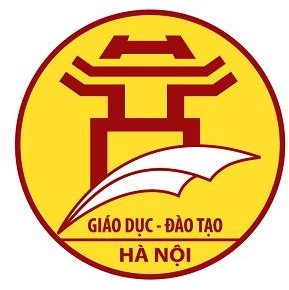 LỊCH	BÁO	GIẢNGNĂM HỌC 2021- 2022Họ và tên giáo viên:	NGUYỄN THỊ VÂN ANH Chức vụ:		Giáo viênLớp: 2A1 - Trường Tiểu học Giang BiênQuận: Long BiênNăm học: 2021-2022TRƯỜNG TH GIANG BIÊNTRƯỜNG TH GIANG BIÊNTRƯỜNG TH GIANG BIÊNTRƯỜNG TH GIANG BIÊNTRƯỜNG TH GIANG BIÊNTRƯỜNG TH GIANG BIÊNTRƯỜNG TH GIANG BIÊNTRƯỜNG TH GIANG BIÊNTRƯỜNG TH GIANG BIÊNHỌC KÌ IIHỌC KÌ IIHỌC KÌ IILỊCH BÁO GIẢNG LỚP 2A1 LỊCH BÁO GIẢNG LỚP 2A1 LỊCH BÁO GIẢNG LỚP 2A1 LỊCH BÁO GIẢNG LỚP 2A1 LỊCH BÁO GIẢNG LỚP 2A1 LỊCH BÁO GIẢNG LỚP 2A1 LỊCH BÁO GIẢNG LỚP 2A1 LỊCH BÁO GIẢNG LỚP 2A1 LỊCH BÁO GIẢNG LỚP 2A1 LỊCH BÁO GIẢNG LỚP 2A1 LỊCH BÁO GIẢNG LỚP 2A1 TUẦN HỌC THỨ 33TUẦN HỌC THỨ 33TUẦN HỌC THỨ 33Từ ngày: 9/5/2022 - Đến ngày: 13/5/2022Từ ngày: 9/5/2022 - Đến ngày: 13/5/2022Từ ngày: 9/5/2022 - Đến ngày: 13/5/2022Từ ngày: 9/5/2022 - Đến ngày: 13/5/2022Từ ngày: 9/5/2022 - Đến ngày: 13/5/2022Từ ngày: 9/5/2022 - Đến ngày: 13/5/2022Từ ngày: 9/5/2022 - Đến ngày: 13/5/2022Từ ngày: 9/5/2022 - Đến ngày: 13/5/2022Từ ngày: 9/5/2022 - Đến ngày: 13/5/2022Thứ/ngày/buổiThứ/ngày/buổiTiết Tiết
PPCTMôn học
(hoặc PM)Tên bài giảngTên bài giảngĐồ dùngĐồ dùngĐồ dùngĐồ dùng2
9/5Buổi sáng1Chào cờSinh hoạt dưới cờSinh hoạt dưới cờ2
9/5Buổi sáng2161Toán Chắc chắn – Có thể - Không thểChắc chắn – Có thể - Không thểMáy tínhMáy tínhMáy tínhMáy tính2
9/5Buổi sáng3317Tiếng ViệtĐọc: Chuyện quả bầu (Tiết 1)Đọc: Chuyện quả bầu (Tiết 1)Máy tínhMáy tínhMáy tínhMáy tính2
9/5Buổi sáng4318Tiếng ViệtĐọc: Chuyện quả bầu (Tiết 2)Đọc: Chuyện quả bầu (Tiết 2)Máy tínhMáy tínhMáy tínhMáy tính2
9/5Buổi chiều133Đạo đứcDạy bù tuần 32: Em yêu quê hương (Tiết 2,3)Dạy bù tuần 32: Em yêu quê hương (Tiết 2,3)Máy tínhMáy tínhMáy tínhMáy tính2
9/5Buổi chiều2319HDHBù tuần 32. Nghe-viết;Trên các miền đất nước. Viết hoa tên riêng địa lí. Phân biệt: ch/tr, iu/iêu.Bù tuần 32. Nghe-viết;Trên các miền đất nước. Viết hoa tên riêng địa lí. Phân biệt: ch/tr, iu/iêu.Máy tínhMáy tínhMáy tínhMáy tính2
9/5Buổi chiều3Đọc sách TVĐọc sách, truyệnĐọc sách, truyện3
10/5Buổi sáng1320 Tiếng ViệtNói và Nghe: Kể chuyện: Chuyện quả bầu.Nói và Nghe: Kể chuyện: Chuyện quả bầu.Máy tínhMáy tínhMáy tínhMáy tính3
10/5Buổi sáng2321 Tiếng ViệtViết: Ôn chữ hoa A,M,N (kiểu 2).Viết: Ôn chữ hoa A,M,N (kiểu 2).Máy tínhMáy tínhMáy tínhMáy tính3
10/5Buổi sáng3162Toán Em ôn lại những gì đã học (Tiết 1)Em ôn lại những gì đã học (Tiết 1)Máy tínhMáy tínhMáy tínhMáy tính3
10/5Buổi sáng464,65TNXH Dạy bù tuần 32: Một số hiện tượng thiên tai (T1,2)Dạy bù tuần 32: Một số hiện tượng thiên tai (T1,2)Máy tínhMáy tínhMáy tínhMáy tính3
10/5Buổi chiều1T.Anh (SN) Toán Song ngữToán Song ngữ3
10/5Buổi chiều2GDTC Tại chỗ ném rổ (Tiết 1)Tại chỗ ném rổ (Tiết 1)3
10/5Buổi chiều3322HDH Bù tuần 32. Mở rộng vốn từ về sản phẩm truyền thống của đất nước. câu giới thiệu.Bù tuần 32. Mở rộng vốn từ về sản phẩm truyền thống của đất nước. câu giới thiệu.Máy tínhMáy tínhMáy tínhMáy tính4
11/5Buổi sáng1Âm nhạcNghe nhạc: Mùa hè ước mong. Vận dụng - sáng tạoNghe nhạc: Mùa hè ước mong. Vận dụng - sáng tạo4
11/5Buổi sáng2TC T.AnhSpeaking Test 1Speaking Test 14
11/5Buổi sáng3323Tiếng ViệtĐọc: Khám phá dãy biển ở Trường Sa (Tiết 1)Đọc: Khám phá dãy biển ở Trường Sa (Tiết 1)Máy tínhMáy tínhMáy tínhMáy tính4
11/5Buổi sáng4324Tiếng ViệtĐọc: Khám phá dãy biển ở Trường Sa (Tiết 2)Đọc: Khám phá dãy biển ở Trường Sa (Tiết 2)Máy tínhMáy tínhMáy tínhMáy tính4
11/5Buổi chiều1GDTCTại chỗ ném rổ (Tiết 2)Tại chỗ ném rổ (Tiết 2)4
11/5Buổi chiều2T.Anh (SN)Toán song ngữToán song ngữ4
11/5Buổi chiều3163ToánEm ôn lại những gì đã học (Tiết 2)Em ôn lại những gì đã học (Tiết 2)Máy tínhMáy tínhMáy tínhMáy tính5
12/5Buổi sáng1Mĩ thuậtCon rối đáng yêu (Tiết 1)Con rối đáng yêu (Tiết 1)5
12/5Buổi sáng2TC Â.nhạcÔn tậpÔn tập5
12/5Buổi sáng3325Tiếng ViệtMở rộng vốn từ về các loài vật dưới biển. Dấu chấm, dấu phẩy.Mở rộng vốn từ về các loài vật dưới biển. Dấu chấm, dấu phẩy.Máy tínhMáy tínhMáy tínhMáy tính5
12/5Buổi sáng4164ToánEm vui học Toán (Tiết 1)Em vui học Toán (Tiết 1)Máy tínhMáy tínhMáy tínhMáy tính5
12/5Buổi chiều1326Tiếng Việt-Nghe-viết: Khám phá dãy biển ở Trường Sa-Phân biệt: it/uyt, ươu/iêu, in/inh.-Nghe-viết: Khám phá dãy biển ở Trường Sa-Phân biệt: it/uyt, ươu/iêu, in/inh.Máy tínhMáy tínhMáy tínhMáy tính5
12/5Buổi chiều2327HDHBù tuần 32. Viết đoạn giới thiệu một đồ vật làm từ tre hoặc gỗ.Bù tuần 32. Viết đoạn giới thiệu một đồ vật làm từ tre hoặc gỗ.Máy tínhMáy tínhMáy tínhMáy tính5
12/5Buổi chiều3TC T.AnhSpeaking Test 2Speaking Test 26
13/5Buổi sáng1328Tiếng ViệtViết đoạn văn kể về một buổi đi chơiViết đoạn văn kể về một buổi đi chơiMáy tínhMáy tínhMáy tínhMáy tính6
13/5Buổi sáng2329Tiếng ViệtĐọc mở rộng Đọc mở rộng Máy tínhMáy tínhMáy tínhMáy tính6
13/5Buổi sáng3165ToánEm vui học Toán (Tiết 2)Em vui học Toán (Tiết 2)Máy tínhMáy tínhMáy tínhMáy tính6
13/5Buổi sáng433HĐTNNghề nào tính nấyNghề nào tính nấyMáy tínhMáy tínhMáy tínhMáy tính6
13/5Buổi chiều166TNXHMột số cách ứng phó, giảm nhẹ rủi ro thiên tai  (T1)Một số cách ứng phó, giảm nhẹ rủi ro thiên tai  (T1)Máy tínhMáy tínhMáy tínhMáy tính6
13/5Buổi chiều2330HDHBù tuần 32. Đọc mở rộngBù tuần 32. Đọc mở rộngMáy tínhMáy tínhMáy tínhMáy tính6
13/5Buổi chiều3SHLSơ kết tuầnSơ kết tuầnBảng thi đuaBảng thi đuaBảng thi đuaBảng thi đuaKiểm tra nhận xétKiểm tra nhận xétKiểm tra nhận xétKiểm tra nhận xétKiểm tra nhận xétTổng hợp đồ dùng:   24 lượt    Giang Biên, ngày 4 tháng 5 năm 2022Tổng hợp đồ dùng:   24 lượt    Giang Biên, ngày 4 tháng 5 năm 2022Tổng hợp đồ dùng:   24 lượt    Giang Biên, ngày 4 tháng 5 năm 2022Tổng hợp đồ dùng:   24 lượt    Giang Biên, ngày 4 tháng 5 năm 2022Tổng hợp đồ dùng:   24 lượt    Giang Biên, ngày 4 tháng 5 năm 2022Tổng hợp đồ dùng:   24 lượt    Giang Biên, ngày 4 tháng 5 năm 2022Tổng hợp đồ dùng:   24 lượt    Giang Biên, ngày 4 tháng 5 năm 2022                                                                          KHỐI TRƯỞNG                                                                    Nguyễn Thị Vân Anh                                                                          KHỐI TRƯỞNG                                                                    Nguyễn Thị Vân Anh                                                                          KHỐI TRƯỞNG                                                                    Nguyễn Thị Vân Anh